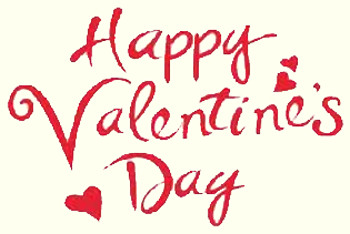 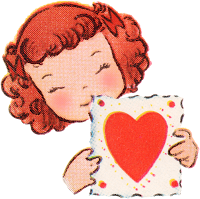 AbdallahYammamaRheahCarsonCarlaRileyAadenDavidStevieAnnaliseBraydenRonanD.J.NevaehBenAcenLilyAbigailMeganEmma